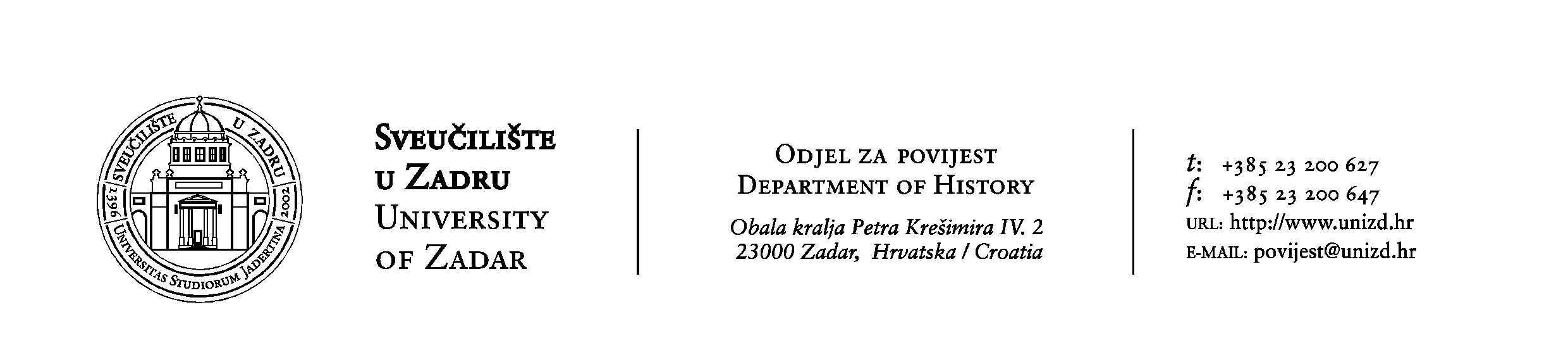 PRIHVAĆANJE MENTORSTVADIPLOMSKA RAZINAPrihvaćam biti mentor studentu/ici ____________________  _____________________ za izradu diplomskog rada.								Mentor:							U Zadru, _________________